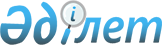 "Бурабай" арнайы экономикалық аймағын құру туралы" Қазақстан Республикасы Президентінің 2008 жылғы 15 қаңтардағы № 512 Жарлығына өзгерістер енгізу туралы" Қазақстан Республикасының Президенті Жарлығының жобасы туралыҚазақстан Республикасы Үкіметінің 2017 жылғы 27 сәуірдегі № 225 қаулысы
      Қазақстан Республикасының Үкіметі ҚАУЛЫ ЕТЕДІ:
      "Бурабай" арнайы экономикалық аймағын құру туралы" Қазақстан Республикасы Президентінің 2008 жылғы 15 қаңтардағы № 512 Жарлығына өзгерістер енгізу туралы" Қазақстан Республикасының Президенті Жарлығының жобасы Қазақстан Республикасы Президентінің қарауына енгізілсін. "Бурабай" арнайы экономикалық аймағын құру туралы" Қазақстан Республикасы Президентінің 2008 жылғы 15 қаңтардағы № 512 Жарлығына өзгерістер енгізу туралы
      ҚАУЛЫ ЕТЕМІН:
      1. "Бурабай" арнайы экономикалық аймағын құру туралы" Қазақстан Республикасы Президентінің 2008 жылғы 15 қаңтардағы № 512 Жарлығына (Қазақстан Республикасының ПҮАЖ-ы, 2008 ж., № 2, 21-құжат) мынадай өзгерістер енгізілсін:
      жоғарыда аталған Жарлықпен бекітілген "Бурабай" арнайы экономикалық аймағы туралы ережеде:
      1-тармақтың екінші бөлігі мынадай редакцияда жазылсын:
      "АЭА-ның аумағы 319 гектарды құрайды және Қазақстан Республикасы аумағының ажырамас бөлігі болып табылады.";
      көрсетілген Ережеге қосымша осы Жарлыққа қосымшаға сәйкес жаңа редакцияда жазылсын.
      2. Осы Жарлық қол қойылған күнінен бастап қолданысқа енгізіледі. "Бурабай" арнайы экономикалық аймағының ЖОСПАРЫ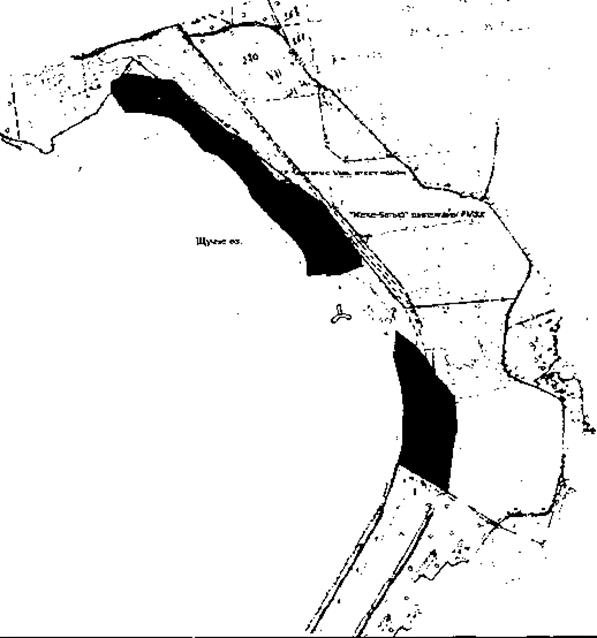 
      "Бурабай" АЭА-ның жалпы аумағы = 319 га
					© 2012. Қазақстан Республикасы Әділет министрлігінің «Қазақстан Республикасының Заңнама және құқықтық ақпарат институты» ШЖҚ РМК
				
      Қазақстан Республйкасының
Премьер-Министрі

Б.Сағынтаев

      Қазақстан Республикасының
Президенті

Н.Назарбаев
Қазақстан Республикасы
Президентінің
2017 жылғы
№ Жарлығына
ҚОСЫМШАҚазақстан Республикасы
Президентінің
2008 жылғы 15 қаңтардағы
№ 512 Жарлығымен бекітілген
"Бурабай" арнайы экономикалық
аймағы туралы ережеге
ҚОСЫМША